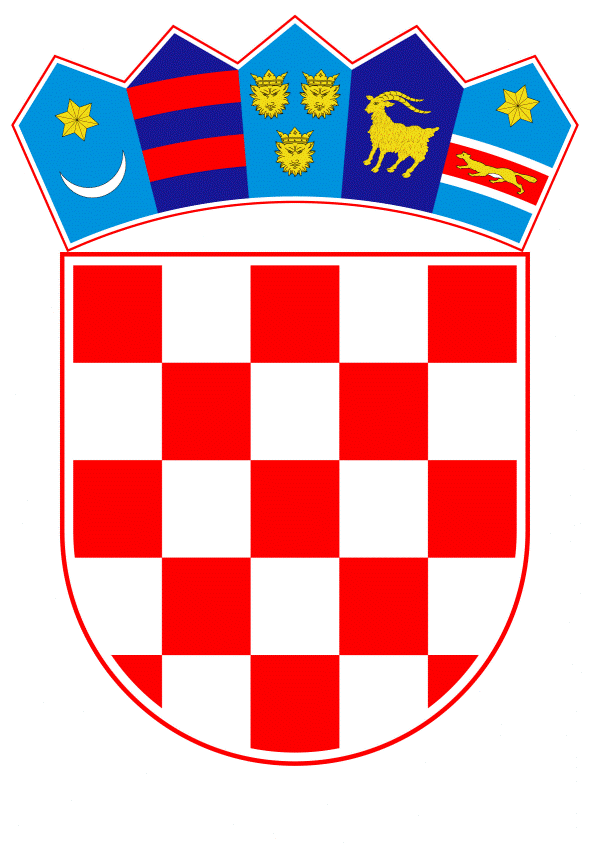 VLADA REPUBLIKE HRVATSKE		 Zagreb, 2. studenoga 2023. PREDLAGATELJ:	Ministarstvo pravosuđa i upravePREDMET:	Nacrt prijedloga zakona o lobiranjuBanski dvori | Trg Sv. Marka 2 | 10000 Zagreb | tel. 01 4569 222 | vlada.gov.hrMINISTARSTVO PRAVOSUĐA I UPRAVENacrtPRIJEDLOG ZAKONA O LOBIRANJU Zagreb, studeni 2023.USTAVNA OSNOVA ZA DONOŠENJE ZAKONAUstavna osnova za donošenje Zakona o lobiranju sadržana je u članku 2. stavku 4. podstavku 1. Ustava Republike Hrvatske („Narodne novine“, broj 85/10. – pročišćeni tekst i 5/14. – Odluka Ustavnog suda Republike Hrvatske).OCJENA STANJA I OSNOVNA PITANJA KOJA SE TREBAJU UREDITI ZAKONOM TE POSLJEDICE KOJE ĆE DONOŠENJEM ZAKONA PROISTEĆIOcjena stanjaLobiranje je široko rasprostranjena praksa zagovaranja interesa kod donositelja odluka koja ima desetljeća povijesti te je potreba za pravnim uređenjem lobiranja sadržana u demokratskom okviru suvremenih društava. Visoka razina otvorenosti i transparentnosti oblikovanja javnih politika te procesa donošenja odluka smatra se ishodištem osiguranja djelotvorne javne uprave. Promatrajući cijelu problematiku u širim okvirima, moguće je istaknuti da modernizacija političkih procesa i vanjskopolitički izazovi, ponajprije pristupanja OECD-u, nameću potrebu da se lobistička praksa u Republici Hrvatskoj uskladi sa standardima u tom području.Nastojanje da se lobistička praksa i mogućnost utjecaja na proces donošenja i učinkovitost javnih politika učini što transparentnijim te na taj način poveća povjerenje građana u donositelje odluka, postoji i zbog ograničavanja nepriličnog utjecaja (interesnih skupina) predstavnika privatnog kapitala na javnu politiku, poticanja odgovornosti i integriteta lobista i donositelja odluka, podizanja povjerenja javnosti u institucije, ali i jačanja pozicije građana s obzirom na sudjelovanje u formiranju javnih politika.U odnosu na definiranje samog pojma, ne postoji općeprihvaćena definicija lobiranja. U širem smislu, lobiranje je neslužbeno djelovanje u nečiju korist, odnosno pokušaj utjecanja na donositelje odluka. Može se odnositi i na javne aktivnosti ili javne poslovne aktivnosti raznih institucija.U užem smislu, lobiranje se može definirati kao aktivnost kojom se pokušava utjecati i na nekoga u tijelima izvršne i zakonodavne vlasti, kako bi podržao zakone, propise ili opće akte koji daju nekoj zajednici, organizaciji ili industriji određenu prednost ili korist. U Preporuci Odbora ministara Vijeća Europe državama članicama o pravnoj regulaciji lobističkih aktivnosti u kontekstu javnog odlučivanja (engl. Recommendation of the Committee of Ministers to member States on the legal regulation of lobbying activities in the context of public decision making) od 22. ožujka 2017. (CM/Rec(2017)2), lobiranje se definira kao promicanje posebnih interesa komunikacijom s javnim službenikom u sklopu strukturiranog i organiziranog djelovanja usmjerenog na utjecanje na javno odlučivanje. Pritom „javno odlučivanje” znači donošenje odluka unutar zakonodavnih i izvršnih vlasti, bilo na nacionalnoj, regionalnoj ili lokalnoj razini, a pojam „javni službenik” označava svaku osobu koja obnaša javnu funkciju, neovisno o tome je li izabrana, zaposlena ili na drugi način angažirana, u zakonodavnoj ili izvršnoj vlasti. Preporuke Vijeća OECD-a o načelima transparentnosti i integriteta u lobiranju (eng. Recommendation of the Council on Principles for Transparency and Integrity in Lobbying) od 18. veljače 2010. (OECD/LEGAL/0379) navode da je lobiranje usmena ili pisana komunikacija s javnim službenikom kako bi se utjecalo na zakonodavstvo, politike ili administrativne odluke, često se usredotočujući na zakonodavnu vlast na nacionalnoj i podnacionalnim razinama. No, događa se i u izvršnoj vlasti, primjerice, kako bi se utjecalo na donošenje propisa ili izradu projekata i ugovora. Pritom pojam „javni službenik“ uključuje državne i javne službenike, namještenike i nositelje javnih dužnosti u izvršnoj i zakonodavnoj vlasti, bilo da su izabrani ili imenovani. Međuinstitucijskim sporazumom od 20. svibnja 2021. Europskog parlamenta, Vijeća Europske unije i Europske komisije o obveznom registru transparentnosti (Službeni list Europske unije L 207/1) obuhvaćene su aktivnosti koje provode predstavnici interesnih skupina u cilju utjecanja na oblikovanje ili provedbu politika ili zakonodavstva ili procese donošenja odluka institucija potpisnica ili drugih institucija, tijela, ureda i agencija Europske unije.Pojedinci i organizacije legitimno i razumno žele utjecati na odluke koje na njih mogu bitno utjecati. Država od lobista zauzvrat dobiva pristup njihovom znanju, iskustvima i pogled prema mogućem rješavanju određenog problema. Lobiranje može pružiti donositeljima odluka vrijedan uvid, informacije, perspektive politike i dijalog oko različitih mogućnosti određene politike. Ovakva uloga lobiranja je bitna s obzirom na kompleksnost javnih politika i odlučivanja u državi te može stvoriti širok učinak na političke procese. Lobiranje zasnovano na dokazima te iscrpnim i detaljnim istraživanjima i analizama može unaprijediti kvalitetu donošenja odluka. S druge strane, moguća štetnost tih utjecaja po javni interes, pogotovo kada su prikriveni, glavni je razlog nastojanja da se lobiranje uredi zakonom.S obzirom na to da je komunikacija bit donošenja političkih odluka, donošenje propisa o lobiranju ne smije negativno utjecati na protok informacija između javnosti i tijela na državnoj, područnoj (regionalnoj) i lokalnoj razini.Važno je da se lobiranje definira na način koji osigurava da građani pojedinci, udruge civilnog društva, interesne skupine ili bilo koji zainteresirani društveni dionici ne oklijevaju izložiti svoje poglede državnim tijelima.Međunarodna iskustva u donošenju i provođenju propisa o lobiranju pokazuju kako sama regulacija ne otežava pristup glavnim kreatorima javnih politika i donositeljima odluka. Zakonsko uređenje lobiranja dobro je prihvaćeno u mnogim državama te nije doprinijelo neželjenim štetnim učincima.Preporuke međunarodnih tijela U Izvješću Europske komisije o vladavini prava za 2020. godinu navodi se kako je u Republici Hrvatskoj uglavnom uspostavljen pravni i politički okvir za promicanje integriteta i sprječavanje korupcije u javnom sektoru. Međutim istaknuta je potreba uspostavljanja sustava za jačanje etičnosti i integriteta osoba na najvišim izvršnim funkcijama i saborskih zastupnika te na lokalnoj razini. U okviru integriteta adresiraju se i područja sprječavanja sukoba interesa i lobiranja. U Izvješću Europske komisije o vladavini prava za 2021.  napominje se da je Programom Vlade Republike Hrvatske 2020. – 2024. i Nacrtom prijedloga strategije sprječavanja korupcije za razdoblje od 2021. do 2030. godine predviđeno donošenje sveobuhvatnih propisa u vezi s lobiranjem. U Izvješću o vladavini prava za 2022. Hrvatskoj je preporučeno da „uvede  sveobuhvatno zakonodavstvo u području lobiranja, među ostalim prema osobama na najvišim izvršnim položajima, te uspostavi javni registar lobista.” U Izvješću o vladavini prava za 2023. utvrđeno je kako je ostvaren određen napredak u provedbi preporuke iz Izvješća o vladavini prava za 2022.Izvješće V. evaluacijskog kruga GRECO-a za Republiku Hrvatsku objavljeno 24. ožujka 2020. godine, koje se bavi sprječavanjem korupcije i promicanjem integriteta u izvršnoj vlasti kod obnašanja najviših izvršnih dužnosti te u tijelima nadležnim za provedbu zakona (policija i granična policija), među 17 specifičnih preporuka za unaprjeđenje uspostavljenog okvira u područjima obuhvaćenim postupkom evaluacije koje se daju Republici Hrvatskoj, daje i preporuku vezanu uz reguliranje načina kontaktiranja lobista s najvišim dužnosnicima izvršne vlasti, odnosno jačanja transparentnosti u ovom području. O potrebi ovakvog uređenja u Izvješću se govori u kontekstu transparentnosti donošenja zakona te se konstatira da ne postoje pravila koja uređuju kontakte osoba na najvišim dužnostima izvršne vlasti s lobistima i trećim stranama koje žele utjecati na postupak odlučivanja. Ne postoje zahtjevi za izvještavanje ili objavljivanje koji se primjenjuju na one koji žele utjecati na vladine postupke i politike.GRECO u okviru preporuke pod rednim brojem v. preporučuje uvođenje pravila o načinu kontaktiranja osoba kojima su povjerene najviše dužnosti izvršne vlasti s lobistima i trećim stranama koje žele utjecati na zakonodavne i druge Vladine aktivnosti i da se objavljuje dovoljno informacija o svrsi ovih kontakata, kao što su identitet osobe (ili više njih) s kojom je ili u čije je ime održan sastanak i specifične teme razgovora.Nadalje, uzimajući u obzir i jedan od važnih ciljeva Republike Hrvatske u pridruživanju Organizaciji za ekonomsku suradnju i razvoj (OECD), bitno je istaknuti i Izvješće o investicijskim politikama OECD-a za Republiku Hrvatsku iz 2019. godine. Uz isticanje brojnih pozitivnih koraka koji su do sada napravljeni u području antikorupcijskih politika, Izvješće detektira i područja koja zahtijevaju dodatne napore. Tako se, između ostalog, preporučuje daljnji nastavak rada na usavršavanju okvira javnog integriteta uz uređenje aktivnosti lobiranja.Nacionalni strateški okvirVeć je u Strategiji suzbijanja korupcije za razdoblje od 2015. do 2020. godine („Narodne novine“, broj 26/15.) bila naglašena potreba reguliranja područja lobiranja u Republici Hrvatskoj kao i u pripadajućem Akcijskom planu za 2015. i 2016., koji je u strateškom horizontalnom području 5.1.1. Integritet unutar političkog sustava i uprave, Mjera 3. - Regulacija lobiranja u Republici Hrvatskoj, odredio provedbu aktivnosti „Izrada analize za uređenje zakonskog okvira za lobiranje“. U Strategiji je navedeno da razvojem demokratskih institucija i civilnog društva lobiranje postaje sve važnije, budući da se povećava broj javnih donositelja odluka, istodobno proširujući mogućnost utjecaja na njih. Lobiranje može pridonijeti boljem definiranju interesa i boljoj informiranosti Vlade, što u konačnici dovodi do kvalitetnijih odluka i propisa te učinkovitije javne politike. Iskustvo većine država koje su uvele zakonodavni okvir za lobiranje pokazuje da je on djelotvoran samo ako je usklađen s relevantnim zakonima o suzbijanju korupcije te sprečavanju sukoba interesa, kao i etičkim kodeksima. Reguliranjem lobiranja u Republici Hrvatskoj omogućilo bi se uspostavljanje lobističke aktivnosti prema najvišim etičkim standardima, s ciljem transparentnosti rada, učinkovitog upravljanja rizicima korupcije i pozitivnog utjecaja na kvalitetu propisa i odluka koje donose tijela zakonodavne i izvršne vlasti.Spomenuta analiza daje usporedni pregled različitih modela regulacije, samoregulacije i zakonodavnih okvira lobiranja u državama članicama Europske unije i izvan Europske unije. Također daje pregled preporuka i smjernica međunarodnih organizacija za reguliranje lobiranja. Analiza među ostalim ističe da se regulacija lobiranja u Republici Hrvatskoj nameće kao jedan od preduvjeta za prevenciju korupcije, pri čemu regulativna tendencija treba postići uspostavu lobističkog djelovanja na najvišim etičkim standardima, a s ciljem transparentnosti rada lobista i pozitivnog utjecaja interesnih grupa na kvalitetu propisa i odluka koje donose tijela zakonodavne i izvršne vlasti.U okviru sljedećeg Akcijskog plana za 2017. i 2018. godine održana je javna rasprava o potrebi i modelima lobističke regulative.Strategija sprječavanja korupcije za razdoblje od 2021. do 2030. godine („Narodne novine“, broj 120/21.) ističe da je za područje lobiranja potrebno razviti regulatorni okvir. Kao razlog za to ističe se da razvojem demokratskih institucija i civilnog društva lobiranje ima sve veći značaj, budući da se povećava broj donositelja javnih odluka, a istodobno se širi mogućnost utjecaja na njih. Neregulirano lobiranje može dovesti do neprimjerenog utjecaja na procese donošenja odluka te ostvarenju posebnog i/ili privatnog interesa nauštrb javnog interesa. U ovom području planirana je digitalizacija postupaka upisa i brisanja te mogućnosti javnog pristupa podatcima iz budućeg registra lobista, kao i informiranja građana o budućem normativnom okviru.Struktura ZakonaS obzirom na preporuke o potrebi regulacije lobističke prakse u Republici Hrvatskoj postavilo se pitanje postoji li potreba za donošenjem posebnog zakona za uređenje lobiranja ili je to područje potrebno drukčije urediti (formiranjem Registra i etičkog kodeksa lobista ili unutar odredbi nekih od važećih zakona ili određenih podzakonskih akata koji uređuju rad najviših tijela izvršne i zakonodavne vlasti). Predloženo je od relevantnih dionika da se ide u izradu cjelovitog zakona. Tako je nakon osnivanja Radne skupine za izradu Nacrta zakona o lobiranju, rad navedene Radne skupine išao u smjeru Preporuka Odbora ministara Vijeća Europe državama članicama o pravnoj regulaciji lobističkih aktivnosti u kontekstu javnog odlučivanja i Preporuke Vijeća OECD-a o načelima transparentnosti i integriteta u lobiranju. Sukladno tim dokumentima pristupilo se izradi Nacrta prijedloga zakona uvažavajući temeljna načela uređenja lobističke aktivnosti. Prije svega, bilo je potrebno sadržajno definirati pojam lobiranja i pritom razgraničiti lobiranje kao demokratski i dopušten utjecaj na donositelje odluka, naspram kaznenih djela u kojima je kažnjivo utjecati na službene ili druge radnje. Uzevši u obzir potrebnu distinkciju i međunarodne preporuke predloženo je da se lobiranje, u smislu ovoga Zakona, definira kao svaki oblik usmene ili pisane komunikacije prema lobiranoj osobi kao dio strukturiranog i organiziranog promicanja, zagovaranja ili zastupanja određenih interesa ili prenošenje informacija u vezi s javnim odlučivanjem radi ostvarivanja interesa korisnika lobiranja. Javno odlučivanje podrazumijeva pripremu i izradu, donošenje, izmjenu ili dopunu, ukidanje odnosno stavljanje izvan snage zakona, drugih propisa ili općih akata, kao i drugih strateških i planskih dokumenata od strane tijela zakonodavne ili izvršne vlasti, tijela državne uprave odnosno tijela jedinica lokalne ili područne (regionalne) samouprave.Nadalje, sukladno međunarodnim preporukama bilo je potrebno razgraničiti slučajeve kada su konzultanti i lobisti angažirani na zahtjev treće strane od tzv. in-house lobista angažiranih na zahtjev svoga poslodavca te organizacije i tijela koja zastupaju profesionalne ili druge sektorske interese. Stoga je za potrebe Zakona pojam lobist definiran kao fizička ili pravna osoba (što uključuje strane i domaće fizičke i pravne osobe) koja lobira te podrazumijeva lobiste koji lobiraju za korisnike lobiranja, uključujući konzultante koji se bave lobiranjem i profesionalne lobiste; lobiste koji lobiraju za poslodavca kod kojeg su zaposleni (in-house lobisti); te organizacije ili tijela koja predstavljaju profesionalne, poslovne ili druge sektorske interese, uključujući profesionalna, gospodarska i interesna udruženja, udruženja poslodavaca i organizacije civilnog društva.Zakonom se definira pojam lobirane osobe. Lobiranom osobom smatra se svaka osoba koja je kao dužnosnik, posebni savjetnik ili službenik izabrana, imenovana, zaposlena ili na drugi način angažirana u tijelima zakonodavne ili izvršne vlasti, tijelima državne uprave, odnosno u tijelima jedinica lokalne ili područne (regionalne) samouprave. Ova definicija podrazumijeva državne dužnosnike, državne službenike te posebne savjetnike u navedenim tijelima, ali i župane, gradonačelnike, općinske načelnike i članove predstavničkih tijela jedinica lokalne ili područne (regionalne) samouprave, kao i službenike u lokalnoj ili područnoj (regionalnoj) samoupravi. Kao aktivnosti koje se ne smatraju lobiranjem izdvojene su sljedeće aktivnosti: demokratsko pravo pojedinca da izrazi svoje mišljenje dužnosnicama, tijelima ili institucijama, bilo kolektivno ili individualno putem javnog savjetovanja, referenduma, peticija ili građanskih inicijativa, odnosno da se zalaže za političku promjenu ili promjenu zakonodavstva, promjenu politika ili praksi u okviru legitimnih političkih aktivnosti, bilo kolektivno ili individualno. Nadalje u to ulazi i komunikacija s tijelima javne vlasti drugih država i njihovim predstavnicima, uključujući njihova diplomatska predstavništva, institucije Europske unije i njihove predstavnike, međunarodne međuvladine organizacije, uključujući agencije i tijela koji iz njih proizlaze te njihovim predstavnicima te komunikacija povezana sa sigurnosnim pitanjima. Kao iznimke propisuju se i aktivnosti osoba kada sudjeluju kao stručnjaci na sastancima, sjednicama ili konzultacijama o pitanjima koja se odnose na pripremu nacrta zakona, drugih propisa i općih akata na poziv ili na inicijativu tijela zakonodavne ili izvršne vlasti, tijela državne uprave odnosno tijela jedinica lokalne ili područne (regionalne) samouprave, bilo da djeluju uz naknadu ili besplatno, aktivnosti osoba kada sudjeluju na javnim skupovima, sjednicama, raspravama, drugim javnim događanjima i/ili događajima koji se prenose javnosti, objavljivanje informacija, stavova i mišljenja o zakonima, drugim propisima i općim aktima, kao i o prijedlozima ili nacrtima tih akata u medijima. Nadalje, lobiranjem se neće smatrati aktivnosti dužnosnika ili službenika koju provode u skladu sa službenim dužnostima koje obnašaju pri pripremanju, razmatranju, donošenju i provedbi zakona, drugih propisa i općih akata, kao i aktivnosti drugih osoba koje sudjeluju u pripremi, razmatranju i donošenju nacrta zakona, drugih propisa i općih akata u skladu s posebnim propisima te aktivnosti socijalnih partnera koji djeluju u svojstvu sudionika u socijalnom dijalogu, u skladu s posebnim propisima i aktivnosti političkih stranaka, uz izuzetak organizacija koje su osnovale političke stranke ili koje su s političkim strankama povezane.Zakon uvodi Registar lobista u Republici Hrvatskoj čiji je smisao pružanje pristupa javnosti dovoljnom broju informacija o registriranim lobistima. Registar lobista uobičajen je u državama koje imaju zakonsko reguliranje lobiranja. Sukladno navedenim smjernicama kojima se vodila Radna skupina, prioritet je bio pristup koji stremi transparentnosti, ali ne pod cijenu pretjeranih i zahtjevnih pretpostavki potrebnih za registriranje. Registar lobista će voditi Povjerenstvo za odlučivanje o sukobu interesa. Pojedini podaci upisani u Registar lobista biti će javni, a postupak upisa provodit će se sukladno zakonu kojim se uređuje opći upravni postupak. Jedna od temeljnih ideja ovoga Zakona veća je transparentnost u javnom i političkom životu. U tom smislu uvedena je obveza obavješćivanja i informiranja lobista da pisanim putem izvješćuju Povjerenstvo za odlučivanje o sukobu interesa o provedenom lobiranju jednom godišnje do 31. siječnja tekuće godine za prethodnu godinu. Također, propisana su pravila komuniciranja i načela provođenja lobističkih aktivnosti kao i obveze lobista i obveze lobiranih osoba. Pravila komuniciranja i međusobne obveze moraju se odvijati sukladno načelima otvorenosti, transparentnosti, odgovornosti, poštenja, savjesnosti i integriteta. Od lobista se posebice očekuje da daju točne informacije o svojem lobističkom zadatku i postupaju pošteno i u dobroj vjeri u odnosu na lobistički zadatak kao i u svim kontaktima s lobiranim osobama. Također, potrebno je da se suzdrže od nepotrebnog i neprimjerenog utjecaja na lobirane osobe i postupak donošenja javnih odluka te izbjegavaju sukob interesa, odnosno da ne lobiraju za dva ili više korisnika lobiranja koji imaju suprotstavljene interese.Sukladno međunarodnim preporukama i komparativnoj praksi bilo je potrebno propisati ograničenja prije obavljanja poslova lobiranja, tzv. „razdoblje hlađenja“ (“cooling-off“ period). Radi se razdoblju koje mora proteći prije nego što lobirana osoba može postati lobist u odnosu na tijelo zakonodavne ili izvršne vlasti, tijelo državne uprave, odnosno tijelo jedinice lokalne i područne (regionalne) samouprave, u kojem je obavljala dužnost ili službu. U odnosu na pravne posljedice zbog povrede Zakona, potrebno je da one budu učinkovite, odvraćajuće i proporcionalne. Predviđene su administrativne mjere koje ovisno o težini povrede mogu biti: pisano upozorenje, zabrana obavljanja lobiranja na određeno vrijeme, novčana sankcija i brisanje iz Registra lobista. Uvedena je i prekršajna odredba za lobiranu osobu koja krši odredbu o zabrani lobiranja prema tijelu u kojem je bila zaposlena ili obnašala dužnost 18 mjeseci nakon prestanka dužnosti ili službe.Posljedice koje će donošenjem zakona proistećiS obzirom na prevladavajuće negativne percepcije vezane uz lobiranje i mogućnost da tradicijska klima oko lobiranja pogoduje razvoju brojnih predrasuda i onemogućuje razvoj lobističke prakse u Hrvatskoj, donošenje ovoga Zakona pridonijelo bi boljoj percepciji i legitimiranju lobiranja kao uobičajene demokratske prakse u Hrvatskoj. Pritom, formiranje javnog Registra lobista omogućuje postojanje preglednih i javno dostupnih informacija o identitetu i profesionalnom interesu svih onih koji žele utjecati, odnosno onih koji utječu na odluke javnih politika. Temeljem egzaktnih informacija koje se nalaze u javnom Registru lobista, široj javnosti omogućuje se uvid u razmjere utjecaja različitih interesnih grupa na donositelje javnih politika.Regulacijom lobiranja nastoji se postići nekoliko ciljeva. Oni su usmjereni na jačanje transparentnosti i otvorenosti pri afirmaciji interesa utjecajem na zakonodavnu i izvršnu vlast. Transparentnost treba pridonijeti povećanju kvalitete zakonodavnih postupaka te općenito doprinijeti jačanju povjerenja javnosti u proces donošenja političkih odluka. Osim toga, ima za cilj uspostaviti način na koji se civilno društvo i građani uključuju u procese donošenja odluka.Izostanak regulacije lobiranja stvara rizik od nedostatka otvorenosti, transparentnosti i integriteta donositelja političkih i administrativnih odluka te otvara prostor koruptivnom djelovanju. S obzirom na to da se lobiranjem može bitno utjecati na život pojedinca i čitavog društva, postoji snažan javni interes da se zna tko za koga lobira i u vezi čega. Manjak regulacije može stvoriti opravdanu javnu zabrinutost o ulozi stečenih interesa u stvaranju politika i rizik da privilegirani ili pretjerani utjecaj može rezultirati odlukama javnih politika u korist privatnih interesa, a na štetu cjelokupnom društvu. Iz tih razloga potrebno je stvoriti odgovarajuće profesionalne standarde u odnosima s lobistima. S obzirom da se regulaciji pristupa iz aspekta sprječavanja korupcije, ide se za osiguravanjem što veće transparentnosti, integriteta i odgovornosti vršitelja lobiranja, s ciljem smanjivanja koruptivnih rizika u procesu utjecanja na javne politike i jačanja povjerenja javnosti u taj proces.Donošenje Zakona o lobiranju pridonijet će postupnom prihvaćanju lobiranja kao legitimne demokratske prakse u Republici Hrvatskoj. Takva pretpostavka nalazi uporište u primjerima dobre prakse niza država članica Europske unije, ali i u dominantnim trendovima u političkim procesima Unije.OCJENA I IZVORI SREDSTAVA POTREBNIH ZA PROVOĐENJE ZAKONAZa potrebe provedbe ovoga Zakona u okviru Povjerenstva za odlučivanje o sukobu interesa osnovat će se novi odjel koji će biti nadležan za provedbu ovoga Zakona vezanih uz vođenje Registra lobista i pitanje mjera zbog povrede odredaba Zakona. Za zapošljavanje pet novih službenika u 2024. godini (na radnom mjestu voditelj odjela - 1 izvršitelj, na radnom mjestu savjetnik - 4 izvršitelja), potrebna sredstva iznose 167.000 eura godišnje, a osigurat će se prilikom izrade Prijedloga financijskog plana za 2024. i projekcija za 2025 i 2026. godinu razdjela 052 Povjerenstvo za odlučivanje o sukobu interesa, glave 05205, na aktivnosti A897001 Administracija i upravljanje, skupina rashoda 31 u okviru dodijeljenih limita.  Izrada elektroničkog Registra lobista planirana je u okviru izrade šire informatičke platforme za unaprjeđenje učinkovitosti ukupnog preventivnog antikorupcijskog okvira, a sredstva su osigurana u okviru razdjela 109 Ministarstvo pravosuđa i uprave, glave 10905, na projektu T830027 Jačanje javne uprave, pravosuđa i sprječavanje korupcije – NPOO (izvor financiranja 581).  Do uspostave cjelovitog programskog rješenja za vođenje Registra lobista, Povjerenstvo će Registar lobista privremeno voditi u elektroničkom obliku korištenjem postojećih informatičkih alata na način koji mora omogućiti jednostavan prijenos upisanih podataka u buduću elektroničku platformu Registra lobista po njezinoj uspostavi. Procijenjena sredstva u iznosu od 31.250 eura godišnje potrebna za vođenje privremenog Registra će se osigurati prilikom izrade Prijedloga financijskog plana za 2024. i projekcija za 2025. i 2026. godinu  razdjela 052 Povjerenstvo za odlučivanje o sukobu interesa, glave 05205, na aktivnosti K897002 Informatizacija Povjerenstva za odlučivanje o sukobu interesa, u okviru dodijeljenih limita.Nakon uspostave elektroničkog Registra lobista (do kraja 2024.), sredstva u iznosu od 24.000 eura godišnje potrebna za održavanje Registra lobista će se osigurati prilikom izrade Prijedloga financijskog plana za 2025. i projekcija za 2026. i 2027. godinu razdjela 109 Ministarstva pravosuđa i uprave, glave 10905, na aktivnosti A677016 Elektroničko pravosuđe i uprava, u okviru dodijeljenih limita. Ministarstvo pravosuđa i uprave će tijekom 2024. godine održati 4 edukacije o lobiranju za nositelje izvršne i zakonodavne vlasti na lokalnoj i područnoj razini, a koja aktivnost je već navedena u postojećem Akcijskom planu za razdoblje od 2022. do 2024. godine uz Strategiju sprječavanja korupcije za razdoblje od 2021. do 2030. godine te za navedeno nije potrebno osigurati dodatna sredstva u Državnom proračunu Republike Hrvatske.PRIJEDLOG ZAKONA O LOBIRANJUGLAVA I. TEMELJNE ODREDBEPredmet ZakonaČlanak 1.Ovim Zakonom uređuje se lobiranje, ustroj i način vođenja Registra lobista, sankcije za povredu odredaba ovoga Zakona i druga pitanja u svezi s lobiranjem.Odredbe ovoga Zakona ne utječu na primjenu propisa u području kaznenog zakonodavstva, zaštite tajnosti podataka, financiranja političkih aktivnosti, izborne promidžbe i referenduma, prava na pristup informacijama te na aktivnosti poduzete vezano uz odluke u sudskim ili drugim službenim postupcima, postupcima javne nabave te drugim postupcima u kojima se odlučuje o pravima ili obvezama pojedinaca.Ako ovim Zakonom nije drukčije propisano, na postupanje Povjerenstva primjenjuju se na odgovarajući način odredbe zakona kojim se uređuje opći upravni postupak.Značenje pojedinih pojmova u ovome ZakonuČlanak 2.Pojedini pojmovi u smislu ovoga Zakona imaju sljedeća značenja:lobiranje je svaki oblik usmene ili pisane komunikacije prema lobiranoj osobi kao dio strukturiranog i organiziranog promicanja, zagovaranja ili zastupanja određenih interesa ili prenošenja informacija u vezi s javnim odlučivanjem radi ostvarivanja interesa korisnika lobiranjajavno odlučivanje podrazumijeva pripremu i izradu, donošenje zakona, drugih propisa ili općih akata, kao i drugih strateških i planskih dokumenata od strane tijela zakonodavne ili izvršne vlasti, tijela državne uprave odnosno tijela jedinica lokalne ili područne (regionalne) samoupravelobist je domaća ili strana fizička ili pravna osoba koja lobira i koja je upisana u Registar lobista te podrazumijeva: lobiste koji lobiraju za korisnike lobiranja, uključujući konzultante koji se bave lobiranjem i profesionalne lobiste lobiste koji lobiraju u ime poslodavca kod kojeg su zaposleni, ililobiste koji predstavljaju profesionalne, poslovne ili druge sektorske interese, uključujući profesionalna, gospodarska i interesna udruženja, nevladine udruge i organizacije civilnog društva.lobiranom osobom smatra se svaka osoba koja je kao dužnosnik, posebni savjetnik ili rukovodeći službenik izabrana, imenovana, zaposlena ili na drugi način angažirana u tijelima zakonodavne ili izvršne vlasti, tijelima državne uprave, odnosno u tijelima jedinica lokalne ili područne (regionalne) samouprave i koja sudjeluje ili je nadležna za javno odlučivanje te koja je pristala komunicirati s lobistomkorisnici lobiranja su pravne ili fizičke osobe i drugi zakonom uređeni oblici udruživanja fizičkih ili pravnih osoba, uključujući i njihove podružnice, u ime kojih lobist obavlja lobiranjePovjerenstvo je Povjerenstvo za odlučivanje o sukobu interesa sukladno zakonu kojim se uređuje sprječavanje sukoba interesaRegistar lobista je Registar lobista u Republici Hrvatskoj.Članak 3.Izrazi koji se koriste u ovome Zakonu, a koji imaju rodno značenje, bez obzira na to jesu li korišteni u muškom ili ženskom rodu, obuhvaćaju na jednak način muški i ženski rod.Aktivnosti koje se ne smatraju lobiranjemČlanak 4.Lobiranjem se ne smatra:demokratsko pravo pojedinca da:izrazi svoje mišljenje dužnosnicima, tijelima ili institucijama, bilo kolektivno ili individualno putem javnog savjetovanja, referenduma, peticija ili građanskih inicijativase zalaže za političku promjenu ili promjenu zakonodavstva, promjenu politika ili praksi u okviru legitimnih političkih aktivnosti, bilo kolektivno ili individualnokomunikacija s tijelima drugih država, uključujući njihova diplomatska predstavništva, institucijama Europske unije, međunarodnim međuvladinim organizacijama, uključujući agencije i tijela koji iz njih proizlaze, niti komunikacija povezana sa sigurnosnim pitanjimaaktivnost osoba kada sudjeluju kao stručnjaci na sastancima, sjednicama ili konzultacijama o pitanjima koja se odnose na pripremu nacrta zakona, drugih propisa, općih akata te strateških i planskih dokumenata na poziv ili na inicijativu tijela zakonodavne ili izvršne vlasti, tijela državne uprave, odnosno tijela jedinica lokalne ili područne (regionalne) samouprave, bilo da djeluju za naknadu ili besplatnoaktivnost osoba kada sudjeluju na javnim skupovima, sjednicama, raspravama, drugim javnim događanjima i/ili događajima koji se prenose javnostiobjavljivanje informacija, stavova i mišljenja o zakonima, drugim propisima, općim aktima te strateškim i planskim dokumentima, kao i o prijedlozima ili nacrtima tih akata u medijima aktivnost dužnosnika ili službenika koju provode u skladu sa službenim dužnostima koje obnašaju pri pripremanju, razmatranju, donošenju i provedbi zakona, drugih propisa i općih akata te strateških i planskih dokumenata, kao i aktivnosti drugih osoba koje sudjeluju u pripremi, razmatranju i donošenju nacrta zakona, drugih propisa i općih akata te strateških i planskih dokumenata u skladu s posebnim propisimaaktivnost socijalnih partnera koji djeluju u svojstvu sudionika u socijalnom dijalogu u skladu s posebnim propisimaaktivnosti političkih stranaka, uz izuzetak organizacija koje su osnovale političke stranke ili koje su s političkim strankama povezane.Načela lobiranjaČlanak 5.(1) 	Lobiranje se temelji na načelima otvorenosti, transparentnosti, odgovornosti, savjesnosti i integriteta.(2) 	Načelo otvorenosti podrazumijeva mogućnost sudjelovanja i dostupnost informacija u vezi s javnim odlučivanjem. (3)	Načelo transparentnosti podrazumijeva da su podaci koji se odnose na aktivnosti lobiranja dostupni javnosti u skladu s odredbama ovoga Zakona.(4)	Načelo odgovornosti i savjesnosti podrazumijeva da lobisti i lobirane osobe postupaju na način koji odgovara najvišim standardima profesionalnosti.(5)	Načelo integriteta podrazumijeva da lobisti i lobirane osobe postupaju u skladu s  etičkim pravilima svoje profesije.GLAVA II. PRAVILA KOMUNICIRANJAObveze lobista pri lobiranjuČlanak 6.Pri najavi lobiranja, lobist je dužan predstaviti se lobiranoj osobi, dokazati da je upisan u Registar lobista, navesti svrhu i cilj te korisnika lobiranja za kojeg lobira. Lobist može pružiti lobiranoj osobi informacije i materijale o pitanjima o kojima lobira za korisnika lobiranja.Lobist ne smije lobirati za dva ili više korisnika lobiranja sa suprotnim interesima. Obveze lobiranih osoba pri lobiranjuČlanak 7.Lobirana osoba može pristati komunicirati s lobistom samo nakon prethodne provjere upisa lobista u Registar lobista.Lobirana osoba odbit će daljnju komunikaciju s lobistom ako procijeni da se predmet lobiranja odnosi na interes koji je suprotan ustavnim načelima ili javnom interesu, ili da se odnosi na protupravno postupanje ili propust, odnosno ako je postupanje lobista protupravno. Lobirane osobe dužne su postupati s dužnom pažnjom u odnosu na podatke koji predstavljaju poslovnu tajnu ili druge povjerljive podatke, a koje su saznale tijekom lobiranja.Nedozvoljene lobističke aktivnostiČlanak 8.(1)	Zabranjeno je lobirati protivno odredbama ovoga Zakona.(2)	Lobist ne smije lobiranim osobama davati netočne, nepotpune ili obmanjujuće informacije, niti pribjegavati nedopuštenom pritisku, neprimjerenom ponašanju ili uvredljivom jeziku.(3)	Ako lobist naknadno utvrdi da je informacija koju je dao lobiranoj osobi netočna ili nepotpuna, obavijestiti će bez odgode lobiranu osobu i dostaviti točnu i potpunu informaciju.(4)	Pri lobiranju lobist ne smije poticati na kršenje propisa, pravila i standarda ponašanja koji se primjenjuju na lobiranu osobu. Zabranjeno je nuđenje ili davanja darova, odnosno bilo kakve druge koristi lobiranoj osobi.Prijavljivanje postupanja protivno ZakonuČlanak 9.Ako lobist ostvarenim ili pokušanim lobiranjem postupa protivno odredbama članka 8. ovoga Zakona ili ako nije upisan u Registar lobista, lobirane osobe dužne su odbiti daljnju komunikaciju s njime i o tome obavijestiti Povjerenstvo odmah po saznanju.Pravo na očitovanje Članak 10. U slučaju primitka obavijesti iz članka 9. ovoga Zakona, Povjerenstvo će zatražiti očitovanje lobista i odrediti mu rok u kojem će dostaviti svoje očitovanje, koji ne može biti kraći od 15 dana niti duži od 30 dana.Očitovanje iz stavka 1. ovoga članka lobist može podnijeti u pisanom obliku ili usmeno na zapisnik pred Povjerenstvom.Povjerenstvo može provjeriti istinitost podataka iz prijave i izjave lobista.GLAVA III.REGISTAR LOBISTAVođenje Registra lobistaČlanak 11. Lobiranje može obavljati lobist koji je upisan u Registar lobista.Upis u Registar lobista je uvjet za početak lobiranja.Registar lobista ustrojava i vodi Povjerenstvo na lako pretraživ način u strojno čitljivom elektroničkom obliku. Fizička osoba koja lobira u ime pravne osobe mora biti upisana u Registar lobista.Povjerenstvo pravilnikom propisuje sadržaj Registra lobista i način njegova vođenja, tehničke i organizacijske mjere zaštite, zahtjeva za promjenu podataka u Registru lobista, zahtjeva za brisanje iz Registra lobista, obrazac izvještaja lobista te popis dokumentacije koja se prilaže zahtjevima, kao i način njihova podnošenja i upisa u Registar lobista. Upis u Registar lobistaČlanak 12.Upis u Registar lobista obavlja se na zahtjev. Uvjeti za upis u Registar lobista za fizičku osobu su: punoljetnost puna poslovna sposobnost činjenica da osoba nije pravomoćno osuđena na kaznu zatvora u trajanju duljem od šest mjeseci za kaznena djela protiv službene dužnosti, kaznena djela protiv gospodarstva i kazneno djelo iz članka 339. (podmićivanje zastupnika) Kaznenog zakona te kaznena djela protiv sigurnosti platnog prometa i poslovanja iz Kaznenog zakona („Narodne novine“, br. 110/97., 27/98., 50/00., 129/00., 51/01., 111/03., 190/03., 105/04., 84/05., 71/06., 110/07., 152/08., 57/11. i 77/11.) odnosno da nije pravomoćno osuđena na kaznu zatvora u trajanju duljem od šest mjeseci za ostala kaznena djela za koja se kazneni postupak pokreće po službenoj dužnosti. Uvjeti za upis u Registar lobista za pravnu osobu su:upis u odgovarajući registar pravnih osobačinjenica da pravna osoba nije pravomoćno osuđena za kaznena djela protiv službene dužnosti, kaznena djela protiv gospodarstva i kazneno djelo iz članka 339. (podmićivanje zastupnika) Kaznenog zakona te kaznena djela protiv sigurnosti platnog prometa i poslovanja iz Kaznenog zakona („Narodne novine“, br. 110/97., 27/98., 50/00., 129/00., 51/01., 111/03., 190/03., 105/04., 84/05., 71/06., 110/07., 152/08., 57/11. i 77/11.) odnosno da nije pravomoćno osuđena na kaznu zatvora u trajanju duljem od šest mjeseci za ostala kaznena djela za koja se kazneni postupak pokreće po službenoj dužnosti.Uvjeti za upis u Registar lobista iz stavaka 2. i 3. ovoga članka odgovarajuće se primjenjuju na stranu fizičku ili pravnu osobu, koja dokazuje svoju nekažnjavanost za odgovarajuća koruptivna kaznena djela propisana nacionalnim propisima države čije je osoba državljanin, odnosno države poslovnog nastana.Zahtjev za upis u Registar lobista sadrži ime i prezime, adresu  fizičke osobe ili naziv i  sjedište pravne osobe, osobni identifikacijski broj (OIB), kontaktne podatke, uključujući adresu elektroničke pošte, ime i prezime i adresu osobe koja lobira u ime pravne osobe, kao i ciljeve, područje djelovanja i interesa. Zahtjevu se prilaže dokumentacija kojom se dokazuje ispunjenje uvjeta za upis u Registar lobista, iz stavka 2. i 3. ovog članka.Povjerenstvo može kod tijela nadležnog za vođenje kaznene evidencije provjeriti ili pribaviti podatke iz kaznene evidencije za podnositelja zahtjeva, sukladno posebnom propisu.Javnost Registra lobistaČlanak 13. (1)	Podaci iz Registra lobista su javno dostupni.(2)	Podaci iz Registra lobista objavljuju se radi transparentnosti lobiranja, a u svrhu ostvarivanja javnog interesa. (3)	Podaci iz Registra lobista koji su dostupni javnosti su ime i prezime za fizičke osobe, odnosno naziv i sjedište za pravne osobe, kontaktni podaci, kao i ciljevi, područja djelovanja i interesi.(4)	 Podaci iz Registra lobista iz stavka 3. ovoga članka objavljuju se na mrežnoj stranici Povjerenstva u otvorenom, strojno čitljivom obliku, na lako pretraživ način.(5)	Podaci iz Registra lobista dostupni su javnosti dvije godine, za fizičke osobe, odnosno pet godina, za pravnu osobu, od dana brisanja iz Registra lobista, uz napomenu da je lobist brisan iz Registra lobista.(6) 	Na obradu i objavu osobnih podataka iz stavka 1. ovoga članka primjenjuju se propisi koji uređuju zaštitu osobnih podataka.(7) 	Povjerenstvo je voditelj obrade podataka iz Registra lobista i u tu svrhu obavlja poslove koji se odnose na analizu podataka te poduzimanje radnji u svrhu usklađenosti i točnosti podataka, u skladu s propisima koji uređuje zaštitu osobnih podataka.Postupak u povodu zahtjeva za upis u Registar lobistaČlanak 14. Povjerenstvo će donijeti i dostaviti podnositelju zahtjeva rješenje o zahtjevu za upis u Registar lobista u roku od 30 dana od dana podnošenja urednog zahtjeva za upis u Registar lobista.Ako Povjerenstvo utvrdi da podneseni zahtjev nije u skladu s ovim Zakonom ili pravilnikom iz članka 11. stavka 5. ovoga Zakona, odnosno ako zahtjevu nije priložena odgovarajuća dokumentacija, zaključkom će pozvati podnositelja zahtjeva za upis u Registar lobista da dopuni zahtjev u roku koji ne može biti kraći od 15 dana od dana dostave zaključka.Rješenje o upisu u Registar lobista mora pored ostalog sadržavati: ime i prezime, odnosno naziv lobista, njegov OIB, prebivalište ili boravište odnosno sjedište te imena i prezimena osoba ovlaštenih za lobiranje u ime pravne osobe lobista.Upis u Registar lobista izvršit će se po izvršnosti rješenja o upisu.Odbijanje upisa u Registar lobistaČlanak 15.Zahtjev za upis u Registar lobista odbit će se rješenjem ako:nisu ispunjeni uvjeti za upis u Registar lobista  u skladu s člankom 12. ovoga Zakona se radi o osobi koja ne može obavljati lobiranje sukladno članku 23. ovoga Zakonaje lobistu izrečena mjera brisanja iz Registra lobista i nije prošlo vrijeme određeno za zabranu ponovnog upisa. Promjene podatakaČlanak 16. Lobist upisan u Registar lobista dužan je podnijeti Povjerenstvu zahtjev za promjenu podataka upisanih u Registar lobista najkasnije u roku od 30 dana od dana nastanka promjene.Zahtjev za promjenu podataka podnosi se na propisanom obrascu kojemu se prilaže dokumentacija kojom se dokazuje promjena podataka.U postupku upisa promjena podatka u Registru i donošenja rješenja kojim se odlučuje o zahtjevu za upis promjena podataka u Registru, na odgovarajući se način primjenjuju odredbe članaka 14. i 15. ovoga Zakona.Brisanje iz Registra lobistaČlanak 17.Povjerenstvo će brisati lobista iz Registra lobista rješenjem ako:utvrdi da su podaci i dokazi na temelju kojih je lobist upisan u Registar lobista nepotpuni ili netočniutvrdi da lobist upisan u Registar lobista više ne ispunjava uvjete za upis u Registar lobista  iz članka 12. ovog Zakonalobist upisan u Registar lobista zatraži brisanje iz Registra lobistaje lobistu izrečena mjera brisanja iz Registra lobistalobist sa svojstvom pravne osobe prestane postojati.Zaštita osobnih podatakaČlanak 18. Na obradu osobnih podataka sadržanih u zahtjevu za upis u Registar lobista, kao i na javno objavljene podatke iz Registra lobista, primjenjuju se propisi kojima se uređuje zaštita osobnih podataka.Podacima u Registru lobista koji nisu javni može pristupiti samo osoba ovlaštena za obavljanje poslova vezano uz vođenje Registra lobista, u skladu s mjerama propisanim pravilnikom iz članka 11. stavka 5. ovoga Zakona.Dokumentacija koja nije javno objavljena pohranjuje se u poslovnim prostorima Povjerenstva te se na nju primjenjuju tehničke i organizacijske mjere zaštite propisne pravilnikom iz članka 11. stavka 5. ovoga Zakona.Osobni podaci sadržani u dokumentaciji iz postupka podnošenja zahtjeva iz članka 12. stavka 6. ovoga Zakona čuvaju se pet godina od dana brisanja iz Registra lobista. GLAVA IV.OBVEZE IZVJEŠTAVANJADužnost podnošenja izvještaja i informiranjaČlanak 19.Lobist je dužan podnijeti izvještaj o provedenim lobiranjima u elektroničkim putem na propisanom obrascu.Sadržaj obrasca iz stavka 1. ovoga članka propisat će se pravilnikom iz članka 11. stavka 5. ovoga Zakona.Izvještaj lobista Članak 20.(1)	Lobist koji je upisan u Registar lobista podnosi izvještaj o provedenim lobiranjima iz članka 19. stavka 1. ovoga Zakona Povjerenstvu jednom godišnje do 31. siječnja tekuće godine za prethodnu godinu.(2)	Lobist koji je brisan iz Registra lobista, podnosi izvještaj o provedenim lobiranjima iz članka 19. stavka 1. ovoga Zakona najkasnije u roku od 30 dana od datuma izvršnosti rješenja o brisanju.	(3)	Lobist koji je podnio izvještaj dužan je pet godine od dana podnošenja izvještaja iz stavaka 1. i 2. ovoga članka čuvati dokumentaciju koja je temelj za izvješćivanje Povjerenstva.Sadržaj izvještajaČlanak 21.Izvještaj lobista iz članka 19. ovoga Zakona sadrži podatke o sadržaju lobiranja u smislu područja ciljanih politika ili zakonodavstva, načinu lobiranja, naznaku svrhe i cilja za koji je lobirao za svakog korisnika lobiranja, podatke o korisnicima lobiranja za koje je lobirao, naznaku lobirane osobe, uključujući naziv tijela i funkciju osobe koju je kontaktirao te informacije i materijale koje je lobist pružio lobiranoj osobi.Povjerenstvo će ispitati sadrži li izvještaj lobista sve potrebne podatke. Ako utvrdi da izvještaju nedostaju propisane informacije, Povjerenstvo će pozvati od lobista da isti dopuni u određenom roku koji ne može biti kraći od 15 dana ni duži od 30 dana.Postupak provjere podataka iz izvještaja iz članka 19. ovoga Zakona zatvoren je za javnost.Provjera podataka i izjavaČlanak 22.Povjerenstvo može na vlastitu inicijativu provjeriti istinitost podataka i izjava u izvještaju iz članka 19. ovoga Zakona.Na traženje Povjerenstva i u roku koji ono odredi, lobist je dužan dostaviti dopune, objašnjenja i dokaze o navodima iz podnesenog izvještaja. U svrhu provjere podataka i izjava iz izvještaja tijela zakonodavne ili izvršne vlasti, tijela državne uprave odnosno tijela jedinica lokalne ili područne (regionalne) samouprave dužna su na zahtjev Povjerenstva bez odgode dostaviti zatražene obavijesti i dokaze.Lobist ne može odbiti davanje podataka iz stavka 1. ovoga članka pozivanjem na profesionalnu ili poslovnu tajnu.Postupak provjere iz stavka 1. ovoga članka zatvoren je za javnost.GLAVA V.OGRANIČENJA LOBIRANJAČlanak 23.(1)	Lobiranoj osobi zabranjeno je u razdoblju od 18 mjeseci nakon prestanka dužnosti ili službe lobirati u odnosu na tijelo zakonodavne ili izvršne vlasti, tijelo državne uprave, odnosno tijelo jedinice lokalne i područne (regionalne) samouprave u kojem je obavljala dužnost ili službu.(2)	Lobirana osoba na koju se primjenjuje zakon kojim se uređuje sprječavanje sukoba interesa i koja je obveznik prema odredbama toga zakona, ne može niti pod kojim uvjetima lobirati za vrijeme obavljanja dužnosti ili službe niti se može upisati u Registar lobista. GLAVA VI.POVREDA ODREDABA OVOGA ZAKONAMjere zbog nepoštivanja odredbi ovoga ZakonaČlanak 24.Mjere zbog nepoštivanja odredbi ovoga Zakona izriče Povjerenstvo rješenjem.Mjere koje može izreći Povjerenstvo su pisano upozorenje, zabrana obavljanja lobiranja na određeno vrijeme, novčana sankcija i brisanje iz Registra lobista.Mjere iz stavka 2. ovoga članka mogu se kumulirati.Mjere se izriču ovisno o težini povrede, posljedicama koje iz nje proizlaze i radi li se o prvoj ili ponovljenoj povredi. Pisano upozorenje može izreći ako se prema postupanju i odgovornosti te prouzročenoj posljedici radi o očito lakom obliku kršenja odredbi ovoga Zakona.Postupak za izricanje mjera iz stavka 1. ovoga članka pokreće se po službenoj dužnosti.Ako je primjereno naravi povrede, Povjerenstvo može tijekom postupka naložiti osobi protiv koje je postupak pokrenut da otkloni uzroke povrede u određenom roku te, ako osoba to učini, može obustaviti postupak rješenjem ili isti dovršiti i ispunjenje naloga uzeti u obzir prilikom izricanja mjere.Po izvršnosti rješenja kojim se izriče mjera, izrečena mjera se upisuje u Registar lobista, ako je izrečena protiv lobista koji je upisan u Registar lobista. Kad novčana sankcija nije u cijelosti ili djelomično plaćena kako je određeno rješenjem Povjerenstva, naplata će se prisilno izvršiti putem ovlaštene institucije sukladno odredbama posebnog zakona kojim se uređuje postupak prisilne naplate.Članak 25.Novčana sankcija u iznosu od 500 eura do 5.000 eura i/ili zabrana lobiranja u razdoblju od tri do 24 mjeseca izreći će se fizičkoj osobi, odnosno novčana sankcija u iznosu od 2.000 eura do 20.000 eura i/ili zabrana lobiranja u razdoblju od tri do 24 mjeseca izreći će se pravnoj osobi, koja lobira, a nije upisana u Registar lobista (članak 11. stavak 1.). Novčana sankcija u iznosu od 500 eura do 5.000 eura ili zabrana lobiranja u razdoblju od tri do 24 mjeseca izreći će se fizičkoj osobi koja lobira u ime pravne osobe, a nije upisana u Registar lobista (članak 11. stavak 3.).Pisano upozorenje izriče se lobistu koji ne podnese zahtjev za upis promjena podataka u Registru lobista (članak 16. stavak 1.).Novčana sankcija u iznosu od 500 eura do 3.000 eura i/ili pisano upozorenje izreći će se lobistu koji ne podnese izvještaj o provedenim lobiranjima u roku iz članka 20. stavka 1., odnosno stavka 2. ovoga Zakona (članak 19. stavak 1.). Novčana sankcija u iznosu od 200 eura do 1.000 eura može se izreći lobistu koji ne postupi po pisanom upozorenju iz stavaka 3. ili 4. ovoga članaka u roku koji odredi Povjerenstvo, a koji ne može biti kraći od 30 dana.Članak 26.Novčana sankcija u iznosu od 400 eura do 2.000 eura, zabrana lobiranja u razdoblju od tri do 24 mjeseca ili brisanje iz Registra lobista koje ne može biti kraće od dvije godine niti duže od pet godina, izreći će se lobistu koji lobiranoj osobi daje netočne, nepotpune ili obmanjujuće informacije, ili pribjegava nedopuštenom pritisku, neprimjerenom ponašanju ili uvredljivom jeziku (članka 8. stavak 2.), odnosno koji potiče na kršenje propisa, pravila i standarda ponašanja koji se primjenjuju na lobiranu osobu (članka 8. stavak 4.).Članak 27.Prekršajna odredbaNovčanom kaznom u iznosu od 700 eura do 7.000 eura kaznit će se lobirana osoba koja u roku određenom u članku 23. stavku 1. ovoga Zakona nakon prestanka dužnosti ili službe lobira u odnosu na tijelo zakonodavne ili izvršne vlasti, tijelo državne uprave, odnosno tijelo jedinice lokalne i područne (regionalne) samouprave u kojem je obavljala dužnost ili službu.Novčanom kaznom u iznosu od 2.000 eura do 20.000 eura kaznit će se lobirana osoba na koju se primjenjuje zakon kojim se uređuje sprječavanje sukoba interesa, ako lobira za vrijeme obavljanja dužnosti ili službe.Lobiranoj osobi koja prekrši odredbu članka 23. stavku 2. ovoga Zakona može se uz novčanu kaznu izreći i zaštitna mjera zabrane obavljanja određenih dužnosti ili djelatnosti u trajanju od jednog mjeseca do jedne godine.Kad Povjerenstvo utvrdi povredu odredaba iz članka 23. stavaka 1. ili 2. ovoga Zakona, bez odgode će obavijestiti nadležno državno odvjetništvo.GLAVA VII.PRAVNA ZAŠTITA Članak 28.Protiv rješenja Povjerenstva žalba nije dopuštena, ali se može pokrenuti upravni spor pred Visokim upravnim sudom Republike Hrvatske.GLAVA VIII.PRIJELAZNE I ZAVRŠNE ODREDBEČlanak 29.Do uspostave cjelovitog programskog rješenja za vođenje Registra lobista, Povjerenstvo će Registar lobista privremeno voditi u elektroničkom obliku korištenjem postojećih informatičkih alata na način koji će omogućiti jednostavan prijenos upisanih podataka u buduću elektroničku platformu Registra lobista po njezinoj uspostavi.Članak 30.(1)	Pravilnik iz članka 11. stavka 5. ovoga Zakona donijet će Povjerenstvo u roku od 60 dana od dana stupanja na snagu ovoga Zakona.(2) 	Povjerenstvo će najkasnije u roku od 60 dana od dana stupanja na snagu ovoga Zakona uskladiti Pravilnik o načinu rada i odlučivanja Povjerenstva za odlučivanje o sukobu interesa  („Narodne novine“, broj 105/14.) s odredbama ovoga Zakona te će ga podnijeti na suglasnost Hrvatskome saboru.(3) 	Povjerenstvo će uskladiti Pravilnik o unutarnjem ustrojstvu Ureda Povjerenstva za odlučivanje o sukobu interesa, broj 711-I-134-R-13/20-01-6 od 30. siječnja 2020., kao i njegove naknadne izmjene i dopune, s odredbama ovoga Zakona najkasnije u roku od 30 dana od dana stupanja na snagu Poslovnika iz stavka 2. ovoga članka.Članak 31.Ovaj Zakon stupa na snagu osmoga dana od dana objave u „Narodnim novinama“.O B R A Z L O Ž E N J EUz članak 1.Ovom odredbom utvrđuje se predmet Zakona, a to je lobiranje prema tijelima zakonodavne i izvršne vlasti, tijelima državne uprave i tijelima jedinica lokalne i područne (regionalne) samouprave, ustroj i način vođenja Registra lobista, sankcije za povredu odredaba ovoga Zakona i druga pitanja u svezi s lobiranjem. Također se propisuje da se ovim Zakonom ne utječe na primjenu propisa u području kaznenog zakonodavstva, zaštite tajnosti podataka, financiranje političkih aktivnosti, izborne promidžbe i referenduma te prava na pristup informacijama. Ne utječe se ni na aktivnosti poduzete vezano uz odluke u sudskim ili drugim službenim postupcima, postupcima javne nabave te drugim postupcima u kojima se odlučuje o pravima ili obvezama pojedinaca. Nadalje, propisuje se podredna primjena  zakona kojim se uređuje opći upravni postupak na postupanje Povjerenstva ako ovim Zakonom nije određeno drukčije.Uz članak 2. Ovom se odredbom pojašnjava značenje pojedinih pojmova koji se rabe u Zakonu. Tako se lobiranje definira kao svaki oblik usmene i pisane komunikacije prema lobiranoj osobi kao dio strukturiranog i organiziranog promicanja, zagovaranja ili zastupanja određenih interesa ili prenošenje informacija lobiranoj osobi u vezi s javnim odlučivanjem radi ostvarenja interesa korisnika lobiranja. Propisano je i što se u smislu ovoga Zakona smatra javnim odlučivanjem, a to je priprema i izrada, donošenje, izmjena ili dopuna, ukidanje odnosno stavljanje izvan snage zakona, drugih propisa ili općih akata, kao i drugih strateških i planskih dokumenata od strane zakonodavne ili izvršne vlasti, tijela državne uprave odnosno tijela jedinica lokalne ili područne (regionalne) samouprave. Nadalje, definira se lobist kao fizička ili pravna osoba (domaća ili strana) koja lobira za drugu osobu, uključujući konzultante koji se bave lobiranjem i profesionalne lobiste. Lobistima se nadalje smatraju i osobe koji lobiraju za poslodavca kod kojeg su zaposleni te organizacije ili tijela koja predstavljaju profesionalne, poslovne ili druge sektorske interese, uključujući gospodarska i interesna udruženja, nevladine udruge i organizacije civilnog društva. Lobiranom osobom smatra se svaka osoba koja je kao dužnosnik, posebni savjetnik ili službenik izabrana, imenovana, zaposlena ili na drugi način angažirana u tijelima zakonodavne ili izvršne vlasti na državnoj razini, odnosno u tijelima jedinica lokalne ili područne (regionalne) samouprave, koja sudjeluje ili je nadležna za javno odlučivanje. Kao korisnici lobiranja određuju se pravne ili fizičke osobe i drugi zakonom regulirani oblici udruživanja fizičkih ili pravnih osoba, uključujući i njihove podružnice, u ime kojih lobist obavlja lobiranje, uključujući njihove podružnice. Nadalje, Povjerenstvo za odlučivanje o sukobu interesa sukladno zakonu kojim se uređuje sprječavanje sukoba interesa podrazumijeva tijelo koje je nadležno za vođenje Registra lobista i za druga pitanja koja su mu Zakonom dodijeljena u nadležnost.Uz članak 3. Ovom se odredbom propisuje da izrazi koji se koriste u Zakonu, a koji imaju rodno značenje, obuhvaćaju na jednak način muški i ženski rod.Uz članak 4. Ovom se odredbom propisuje koje se sve aktivnosti ne smatraju lobiranjem. Predviđeno je tako kako će to biti demokratske aktivnosti u političkom i javnom životu koje se odnose na slobodu izražavanja mišljenja političke aktivnosti i općenito sudjelovanje u javnom životu. Također, kao aktivnosti koje se ne smatraju lobiranjem izuzeto je sljedeće: demokratsko pravo pojedinca da izrazi svoje mišljenje dužnosnicama, tijelima ili institucijama, bilo kolektivno ili individualno putem javnog savjetovanja, referenduma, peticija ili građanskih inicijativa te njegovo pravo da se zalaže za političku promjenu ili promjenu zakonodavstva, promjenu politika ili praksi u okviru legitimnih političkih aktivnosti, bilo kolektivno ili individualno. Izuzećem se smatra i komunikacija sa predstavnicima drugih država, predstavnicima Europske unije i Ujedinjenih naroda i drugih međunarodnih organizacija, kao i komunikacija povezana sa sigurnosnim pitanjima. Aktivnosti osoba kada sudjeluju kao stručnjaci na sastancima, sjednicama ili konzultacijama o pitanjima koja se odnose na pripremu nacrta pravnih akata, a u njima sudjeluju temeljem poziva ili na inicijativu tijela državne, regionalne ili lokalne vlasti, bilo da djeluju uz naknadu ili besplatno, također se smatraju iznimkama. Aktivnosti dužnosnika ili službenika pri pokretanju, pripremanju, razmatranju nacrta pravnih akata i donošenju pravnih akata koje se provode u skladu sa službenim funkcijama koje obnašaju, kao i aktivnosti drugih osoba koje sudjeluju u pripremi, razmatranju i donošenju nacrta pravnih akata u skladu sa svojim službenim funkcijama su propisane kao iznimke, a uz to i aktivnosti osoba kada sudjeluju na javnim skupovima, sjednicama, raspravama, drugim javnim događanjima i/ili događajima koji se prenose javnosti. Kao iznimke propisane su i aktivnosti socijalnih partnera, odnosno sindikata koji djeluju u svojstvu sudionika u socijalnom dijalogu, u skladu s posebnim propisima kojima je taj socijalni dijalog reguliran. Zaključno, izuzete su aktivnosti političkih stranaka, uz izuzetak organizacija koje su osnovale političke stranke ili koje su s političkim strankama povezane.Uz članak 5. Ovom su odredbom popisana načela za lobiranje, a to su otvorenost, transparentnost, odgovornost, poštenje, savjesnost i integritet. Ovakva načela smatraju se standardima lobističkih aktivnosti kojih se moraju pridržavati svi sudionici. Uz članak 6. Ova odredba propisuje obveze lobista pri lobiranju. Lobist je dužan predstaviti se lobiranoj osobi, dokazati da je upisan u Registar, navesti svrhu i cilj i korisnika za kojeg lobira. Može pružiti lobiranoj osobi informacije i materijale u pitanjima u kojima lobira za korisnika lobiranja. Lobist ne smije lobirati za dva ili više korisnika lobiranja sa suprotnim interesima.Uz članak 7. Ovom se odredbom propisuju obveze lobiranih osoba pri lobiranju. Lobirane osobe mogu pristati na kontakte s lobistom samo nakon prethodne provjere da je lobist upisan u Registar. Lobirane osobe dužne su odbiti komunikaciju ako se predmet lobiranja odnosi na interes koji je suprotan ustavnim načelima ili javnom interesu, protupravno postupanje ili propust. Lobirane osobe moraju postupati s dužnom pozornošću vezano uz podatke koji predstavljaju poslovnu tajnu, a koje su saznale tijekom lobiranja.Uz članak 8. Ovom se odredbom propisane nedozvoljene lobističke aktivnosti te je predviđeno da lobist ne smije davati netočne, nepotpune ili obmanjujuće informacije lobiranim osobama niti pribjegavati nedopuštenom pritisku, neprimjerenom ponašanju ili uvredljivom jeziku. Također, on ne smije poticati na kršenje propisa, pravila i standarada ponašanja koja se primjenjuju na lobiranu osobu te je zabranjeno nuđenje ili davanja darova, odnosno bilo kakve druge koristi lobiranoj osobi. Ako lobist naknadno utvrdi da je informacija koju je dao lobiranoj osobi netočna ili nepotpuna, ima obvezu o tome odmah obavijestiti lobiranu osobu.Uz članak 9.Ovom se odredbom propisuje u kojim je slučajevima lobirana osoba dužna prijaviti kršenje Zakona te odbiti komunikaciju i obavijestiti Povjerenstvo za odlučivanje o sukobu interesa. Uz članak 10. Ovom se odredbom propisuje da u slučaju primitka obavijesti iz prethodnog članka Povjerenstvo za odlučivanje o sukobu interesa o prijavi obavješćuje lobista te određuje rok u kojem može dostaviti očitovanje u pismenom obliku ili usmeno na zapisnik. Taj rok ne može biti kraći od 15 dana niti duži od 30 dana. Očitovanje iz prethodnog stavka lobist ili pravna osoba upisana u Registar lobista može podnijeti pisano ili usmeno na zapisnik pred Povjerenstvom. Uz članak 11.Ovom se odredbom propisuje vođenje Registra lobista, na način da je propisano kako će ga voditi Povjerenstvo za odlučivanje o sukobu interesa. Propisano je da lobirati može samo osoba upisana u Registar lobista. Također, samo fizičke osobe koje su upisane u Registar mogu lobirati za pravnu osobu koja je upisana u Registar. Pravilnikom, koji će nadležno Povjerenstvo donijeti na temelju ovoga Zakona, propisati će se sadržaj Registra lobista i način njegova vođenja te obrasci zahtjeva za upis promjena i brisanja u Registar lobista. Uz članak 12.Ovim člankom uređeni su uvjeti za upis u Registar lobista, a to su za fizičke osobe punoljetnost, puna poslovna sposobnost, činjenica nekažnjavanja za kaznena djela protiv službene dužnosti, kaznena djela protiv gospodarstva i kazneno djelo iz članka 339. Kaznenog zakona, na kaznu zatvora u trajanju duljem od šest mjeseci odnosno da osoba nije pravomoćno osuđena na kaznu zatvora u trajanju duljem od šest mjeseci za ostala kaznena djela za koja se kazneni postupak pokreće po službenoj dužnosti. Propisani su i uvjeti koje mora ispunjavati pravna osoba da bi se mogla upisati u Registar. Upis se obavlja na zahtjev te je u ovom članku propisano što zahtjev mora sadržavati, kao i da je potrebno priložiti dokumentaciju kojom se dokazuje ispunjenje uvjeta za upis. Predloženo je propisati iste uvjete za upis za domaće i strane lobiste.Uz članak 13. Ovom se odredbom propisuje da je pristup podacima iz Registra lobista javan, a koji detalji će biti propisani Pravilnikom. Podaci za koje će se odrediti da se objavljuju javno, objaviti će se na mrežnoj stranici Povjerenstva za odlučivanje o sukobu interesa. Propisani javni podaci iz Registra vidljivi su javnosti dvije godine za fizičke osobe, te pet godina za pravne osobe od dana brisanja. Povjerenstvo će također biti nadležno za obradu podataka iz Registra i u tu svrhu obavljati poslove koji se odnose na analizu podataka te poduzimanje radnji u svrhu usklađenosti i točnosti podataka. Uz članak 14.	Ovom se odredbom propisuje postupak povodom zahtjeva za upis u Registar lobista. Propisuje da se je Povjerenstvo za odlučivanje o sukobu interesa dužno donijeti i dostaviti stranci rješenje o zahtjevu za upis u roku od 30 dana od dana podnošenja urednog zahtjeva za upis. U slučaju manjkavosti prijedloga Povjerenstvo za odlučivanje o sukobu interesa će pozvati podnositelja zahtjeva za upis u Registar da isti dopuni. Rješenje o upisu u registar sadržavati će, osim ostaloga, i ime i prezime lobista, OIB, naziv, sjedište, prebivalište ili boravište te imena osoba ovlaštenih za lobiranje u pravnoj osobi. Upis će se izvršit po izvršnosti rješenja o upisu. Uz članak 15. Ovom odredbom propisano je odbijanje upisa u Registar. Uz članak 16.Ovom se odredbom propisuje način na koji se vrši promjena podataka u Registru. Promjena se obavlja na temelju zahtjeva kojem su priloženi dokazi s kojim se obrazlaže promjena podataka. Predviđeno je da se zahtjev za upis promjena u Registar podnosi najkasnije u roku od 30 dana od dana nastanka promjene. Na taj se postupak odgovarajući način se primjenjuju odredbe o upisu u Registar. Uz članak 17. Ovom se odredbom propisuje pod kojim će se uvjetima rješenjem lobist brisati iz Registra, odnosno lobist će se rješenjem brisati iz Registra, ako utvrdi da su podaci i dokazi na temelju kojih je lobist upisan u Registar nepotpuni ili netočni, utvrdi da lobist upisan u Registar više ne ispunjava uvjete za upis u Registar, lobist upisan u Registar zatraži brisanje iz Registra ili ako je lobistu izrečena mjera brisanja iz registra ili lobist sa svojstvom pravne osobe prestane postojatiUz članak 18. Ovom se odredbom propisuje da se na obradu osobnih podataka sadržanih u prijavi za Registar kao i na javno objavljene podatke u Registru primjenjuju propisi kojima se uređuje zaštita osobnih podataka. Podacima u Registru koji nisu javni može pristupiti samo osoba ovlaštena za obavljanje poslova vezano uz vođenje Registra, a dokumentacija koja nije javno objavljena pohranjuje se u prostorima Povjerenstva za odlučivanje o sukobu interesa. Pravilnikom će se propisati tehničke i organizacijske mjere zaštite u skladu sa propisima o zaštiti osobnih podataka. Osobni podaci sadržani u dokumentaciji iz postupka prijave čuvaju se pet godina od dana brisanja iz Registra lobista. Uz članak 19. Ovom se odredbom, koja svoj temelj nalazi u potrebi transparentnosti, predviđa da svi lobisti dužni podnijeti izvještaj o provedenom lobiranju u Registar lobista elektroničkim putem na propisanom obrascu. Sadržaj obrasca utvrditi će se Pravilnikom.Uz članak 20. Lobist koji je upisan u Registar lobista izvještaj podnosi jednom godišnje do 31. siječnja tekuće godine za prethodnu godinu, za razliku od onoga koji je brisan iz Registra. Njegova obveza je izvještaj o provedenim lobiranjima podnijeti najkasnije u roku od 30 dana od datuma izvršnosti rješenja o brisanju, dok je dužan dokumentaciju koja je bila temelj za izvješćivanje čuvati pet godina od dana podnošenja izvještaja.Uz članak 21. Ovom se odredbom propisuje sadržaj izvještaja koji podnosi lobist. Izvještaj sadrži podatke o sadržaju lobiranja u smislu područja ciljanih politika ili zakonodavstva, naznaku svrhe i cilja za koji je lobirao za svakog korisnika lobiranja, podatke o korisnicima lobiranja za koje je lobirao te naznaka javnog tijela, odnosno funkcije osobe koju je kontaktirao te informacije i materijali koje je lobist pružio lobiranoj osobi. Ovom se odredbom propisuje da će Povjerenstvo za odlučivanje o sukobu interesa ispitati sadrži li izvještaj sve potrebne podatke. Ako se utvrdi da izvješću nedostaju propisane informacije, zahtijevati će od lobista da ga dopuni. Rok za dopunu je od 15 dana do 30 dana. Uz članak 22. Ovom se odredbom propisuje da Povjerenstvo za odlučivanje o sukobu interesa može provjeriti istinitost podataka i izjava u izvješću. Lobist ne može odbiti davanje podataka pozivanjem na profesionalnu tajnu, s time da je postupak provjere podataka zatvoren je za javnost.Uz članak 23. Ovom odredbom propisano je ograničenje lobiranja, u smislu zabrane lobiranim osobama da nakon prestanka dužnosti ili službe lobiraju. U ovome prijedlogu propisano je kako je lobiranoj osobi zabranjeno u razdoblju od 18 mjeseci nakon prestanka dužnosti ili službe lobirati za naknadu u odnosu na tijelo zakonodavne ili izvršne vlasti, tijelo državne uprave, odnosno tijelo jedinice lokalne i područne (regionalne) samouprave u kojem je obavljala dužnost ili službu. Također, ograničenje je da lobirana osoba, koja je obveznik sukladno zakonu kojim se uređuje sprječavanje sukoba interesa, za vrijeme obavljanja dužnosti ili službe, ne može obavljati lobiranje. Uz članak 24. Ovom se odredbom propisuju da mjere zbog povrede odredbi Zakona izriče Povjerenstvo za odlučivanje o sukobu interesa, a taj će se postupak rješenjem pokrenuti po službenoj dužnosti. S obzirom da se radi o više različitih mjera, predloženo je da se, ovisno o slučaju i svrhovitosti, one mogu izricati kumulativno.Uz članak 25. Ovom se odredbom propisuju mjere za povredu odredbi o obveznom upisu u Registar, o dužnosti podnošenja izvješća te dužnosti obavijesti o promjenama koje se moraju upisati u Registar. Sankcije koje se mogu izreći su novčana sankcija, zabrana lobiranja te pisano upozorenje. Uz članak 26. Ovom odredbom predloženo je propisati novčane sankcije, zabranu lobiranja u razdoblju od 3 do 24 mjeseca, ili brisanje iz Registra, za davanje netočnih, nepotpunih ili obmanjujućih informacija lobiranim osobama, kao i za slučaj da lobist pribjegne nedopuštenom pritisku, neprimjerenom ponašanju ili uvredljivom jeziku prilikom lobiranja. Također, predloženo je propisati te mjere za slučaj da lobist pri lobiranju potiče na kršenje propisa, pravila i standarda ponašanja koji se primjenjuju na lobiranu osobu.Uz članak 27. Ovom se odredbom propisuje izricanje prekršajnih kazni lobiranim osobama, za slučaj povrede odredbi kojom je zabranjeno je u razdoblju od 18 mjeseci nakon prestanka dužnosti ili službe lobirati za naknadu u odnosu na tijelo zakonodavne ili izvršne vlasti, tijelo državne uprave, odnosno tijelo jedinice lokalne i područne (regionalne) samouprave u kojem je obavljala dužnost ili službu. Također, prekršajne kazne predviđene su i za kršenje odredbe kojom je propisano da lobirana osoba, koja je obveznik sukladno zakonu kojim se uređuje sprječavanje sukoba interesa, za vrijeme obavljanja dužnosti ili službe ne može obavljati lobiranje. Uz izrečenu novčanu kaznu, može se izreći i zaštitna mjera zabrane obavljanja određenih dužnosti ili djelatnosti u trajanju od jednog mjeseca do jedne godine te će se bez odgode obavijestiti nadležno državno odvjetništvo.Uz članak 28.Propisuje pravo na pravnu zaštitu te je predviđeno kako protiv rješenja Povjerenstva žalba nije dopuštena, ali se može pokrenuti upravni spor pred Visokim upravnim sudom Republike Hrvatske.Uz članak 29.S obzirom da postoji mogućnost da Zakon stupi na snagu prije no Registar bude operativan u elektroničkom obliku, potrebno je u prijelaznim i završnim odredbama propisati da će se Registar do tada voditi u elektroničkom obliku na način koji će omogućiti jednostavan prijenos upisanih podataka u buduću elektroničku platformu.Uz članak 30. Ovaj članak propisuje rok u kojem će nadležno Povjerenstvo donijeti Pravilnik, a to je u roku od 60 dana od dana stupanja na snagu ovoga Zakona. Također, ono je obvezno uskladiti Poslovnik kojim se uređuje način rada i odlučivanje Povjerenstva te ostale opće akte Povjerenstva u roku od 30 dana od stupanja na snagu Poslovnika. Uz članak 31. Ova odredba određuje stupanje na snagu Zakona.